Сумська міська радаВиконавчий комітетРІШЕННЯ	 З метою підвищення ефективності адміністративного впливу на роботу закладів торгівлі та побутового обслуговування населення та на стан благоустрою і суспільного порядку в місті, враховуючи кадрові зміни, відповідно до рішення виконавчого комітету Сумської міської ради від 06.04.04 №229 «Про затвердження Положення про адміністративну комісію при виконавчому комітеті Сумської міської ради», статті 215 Кодексу України про адміністративні правопорушення, підпункту 4 пункту «б» частини 1 статті 38 та керуючись частиною першою ст. 52  Закону України «Про місцеве самоврядування в Україні», виконавчий комітет Сумської міської ради                                                          В И Р І Ш И В:	1. Утворити адміністративну комісію при виконавчому комітеті Сумської міської ради у складі згідно з додатком.	2. Вважати таким, що втратило чинність, рішення виконавчого комітету Сумської міської ради від 16.05.2017  № 220 «Про створення адміністративної комісії при виконавчому комітеті Сумської міської ради».3. Організацію виконання рішення покласти на заступника міського голови з питань діяльності виконавчих органів ради Волошину О.М.Міський голова                                                                                   О.М. Лисенко Качанова 700-666Розіслати: до справи, згідно з додатком членам адміністративної комісіїЛИСТ ПОГОДЖЕННЯДо проекту рішення виконавчого комітету Сумської міської ради«Про утворення адміністративної комісії при виконавчому комітеті Сумської міської ради»Проект рішення підготовлений з урахуванням вимог Закону України «Про доступ до публічної інформації» та Закону України «Про захист персональних даних»                 О.М. Качанова									______________________Додатокдо рішення виконавчого комітетувід 			№ Заступник міського голови з питань діяльності виконавчих органів ради                             О.М. Волошина 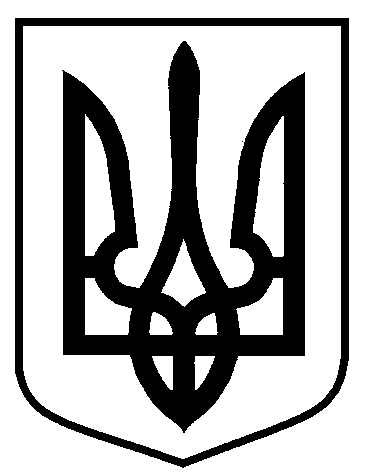 Проектоприлюднено«__» _______2018від                             №  Про утворення адміністративної комісії при виконавчому комітеті Сумської міської радиЗавідувач сектору з питань   забезпечення роботи адміністративної комісіїО.М. КачановаЗаступник міського голови з питань діяльності виконавчих органів радиО.М. ВолошинаНачальник правового управлінняО.В. ЧайченкоНачальник відділу протокольної роботи та контролюЛ.В. МошаЗаступник міського голови, керуючий справами виконавчого комітетуС.Я. ПакС К Л А ДС К Л А ДС К Л А ДС К Л А Дадміністративної комісії при виконавчому комітетіСумської міської радиадміністративної комісії при виконавчому комітетіСумської міської радиадміністративної комісії при виконавчому комітетіСумської міської радиадміністративної комісії при виконавчому комітетіСумської міської радиВолошина                                     -  Ольга Михайлівна  заступник міського голови з питань діяльності виконавчих органів ради,голова комісії;Голопьоров                                  -  Руслан Володимировича начальник управління «Інспекція з благоустрою міста Суми» Сумської міської ради,заступник голови комісії;Даценко                                         -               Галина Володимирівназаступник начальника відділу торгівлі, побуту та захисту прав споживачів  Сумської міської ради,заступник голови комісії;Качанова                                      -  Олена Миколаївназавідувач сектору з питань забезпечення роботи адміністративної комісії, відповідальний секретар адміністративної комісії;Члени комісії:Базиль                                           -  Роман Володимировичрадник міського голови;Власенко                                        -  Тетяна Василівна-начальник управління експлуатації та благоустрою   департаменту інфраструктури міста Суми;Гетьманська                                 -  Ірина Вікторівна старший дільничний офіцер сектору превенції Сумського відділу поліції  Головного управління Національної поліції в Сумській області, майор поліції ( за згодою);Занченко                                         -Анатолій ГеннадійовичКривцов                                         -  Андрій Володимировичначальник управління з питань праці Сумської міської радиначальник управління архітектури та містобудування Сумської міської ради- головний архітектор;Манжара                                       -  Оксана Леонідівна головний спеціаліст сектору з питань забезпечення роботи адміністративної комісії Сумської міської ради;Мартиненко                                  -  Світлана Олексіївнаначальник відділу екології, енергозбереження та розрахунків за енергоносії департаменту фінансів, економіки та бюджетних відносин  Сумської міської ради.